AOU POLICLINICO CONSORZIALE DI BARIUOC PEDIATRIA AD INDIRIZZO ONCOEMATOLOGICODirettore: Dott. Nicola SantoroL’UOC Oncoematologia Pediatrica è un Centro specializzato nella diagnosi e nella cura delle malattie maligne ed ematologiche dell’infanzia che fa parte della Rete Nazionale dei Centri AIEOP (Associazione Italiana di Ematologia ed Oncologia Pediatrica). L’UOC Oncoematologia Pediatrica ha come obiettivo quello di prendere in carico in modalità multidisciplinare il bambino con malattie ematologiche e neoplastiche e la sua famiglia per garantire la migliore assistenza in termini di Percorsi diagnostici e terapeutici qualitativamente avanzati.                                            Presso l’UOC Oncoematologia Pediatrica sono aperti i più recenti Protocolli di Cura Internazionali, che rappresentano ad oggi i trattamenti standard condivisi a livello nazionale ed Europeo.L’UOC Oncoematologia Pediatrica si compone di:due reparti di degenza ordinaria con una dotazione di n. 15 posti letto tra cui una sezione dedicata al Trapianto di Cellule Staminali Ematopoieticheun day hospital/ ambulatorio integrato con una dotazione di n. 6 posti letto per l'esecuzione di chemioterapie ed infusioni di sostanze terapeuticheSono attivi ambulatori dedicati di Follow-up, Ematologia non oncologica ed Immunologia pediatrica, Ortopedia Oncologica e Neurochirurgia PediatricaSono inoltre garantiti:- servizio di psico-oncologia per i pazienti e per le loro famiglie- musicoterapia, pet therapy, Progetto “noi giovani” per gli adolescenti, casa-alloggio e convenzioni con strutture alberghiere- sezione “Scuola in Ospedale”-area ristoro riservata ai pazienti ed alle loro famiglieSegreteriaPer prenotazione di prime visite ed informazioni generaliUbicazione2° Piano, Edificio Oncoematologia Pediatrica Telefono: 0805595013 – 5005, fax 0805594307   E-mail:oncoematologiapediatrica@policlinico.bari.itOrariLunedì- venerdì 08.30 – 13.30DirezioneE-MAIL nico.santoro1956@libero.itTELEFONO 0805595152FAX Direzione 0805592290Reparto 1° PIANOUNITA’ TRAPIANTO CELLULE STAMINALI EMOPOIETICHEINFERMERIA 0805595011SALA MEDICI 0805595010Reparto 2° PIANOINFERMERIA 0805593364SALA MEDICI 0805593363Day Hospital/AmbulatoriINFERMERIA 0805592293SALA MEDICI 0805593277-3414COME RAGGIUNGERCI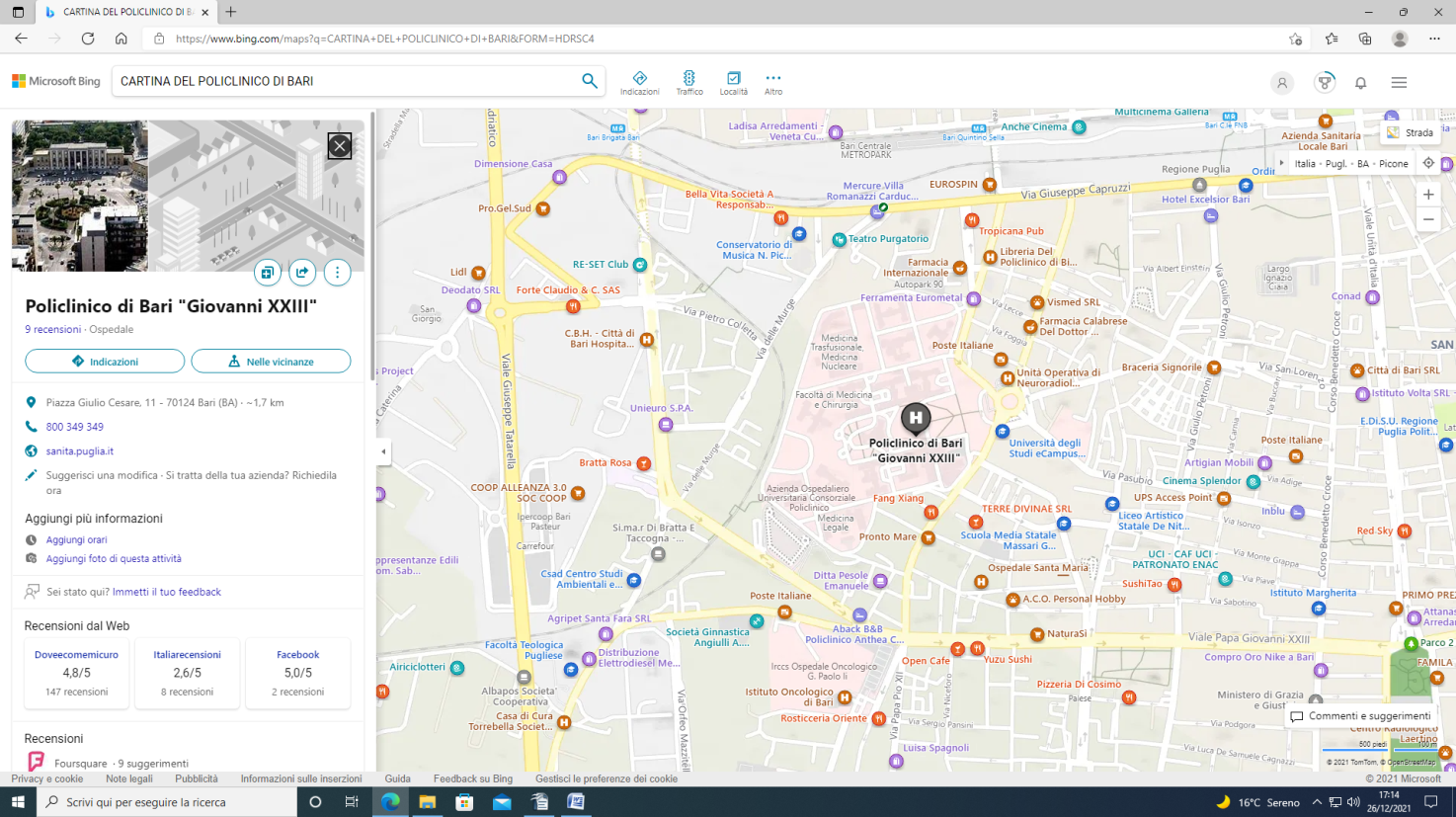 Il Policlinico di Bari è ubicato in PIAZZA GIULIO CESARE, 11 70124 BARI. La palazzina della Pediatria ad indirizzo Oncoematologico è ubicata a sinistra al termine del viale alberato centrale del Policlinico, che parte dall’Ingresso carrabile del Pronto Soccorso Centrale. 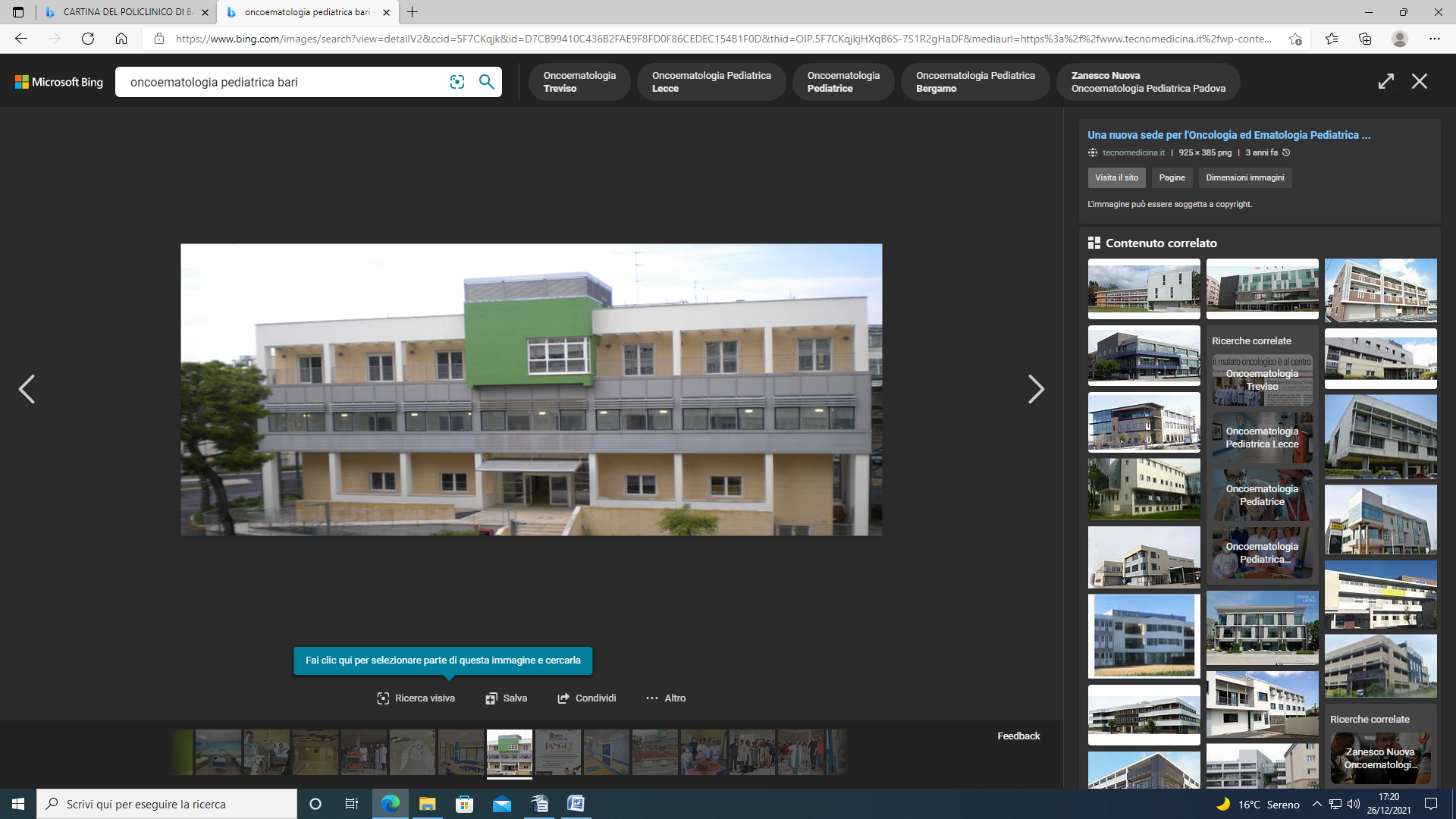 ASSOCIAZIONI DEI GENITORIASSOCIAZIONE APLETIL’Associazione dei Genitori APLETI è ubicata al piano -1 della Palazzina. Tel 0805574324- 329.9046283, apletionlus@libero.it; apletiets2023@gmail.com · apleti@pec.apleti.comServizi : Progetto “ Qui e Ora in ascolto” – assistenza psicologica, psiconcologica, per pazienti e famiglie, Progetto” SOS Famiglia”- servizio di counseling per nuclei familiari e accoglienza, Progetto “Tutele e Salute” – istruttoria istanze previdenziali e assistenziali per i genitori e pazienti in convenzione gratuita con patronato, Progetto “ Dominga” – applicazione e ricerca di musicoterapia, Progetto “ Pet Care” – attività assistita con il cane, Progetto AMO – attività motoria ospedaliera per i pazienti, Progetto Bimbo Coraggioso- distribuzione di premi a seguito di esami e procedure invasive, Progetto “ Smile Nutrizione” – consulenza alimentare in ambito oncologico, Progetto “Le porte dell’Arte” – attività di artiterapie, Progetto “ Aromaterapia” – trattamenti biologici per le mamme, Progetto “ Giovani” – per paz. adolescenti ( attività di inclusività , eventi sociali fuori dall’ospedale), Progetto “ Senza Trucco”- Estetica Oncologica per le adolescenti, Progetto “ Winners Cup”- Torneo di calcio internazionale per adolescenti, Progetto “Ale”- Gruppi di automutuo aiuto per l’elaborazione del lutto, Progetto “ Ede” – elaborazioni dati , protocolli scientifici, comitato etico in supporto al personale medico, Progetto “ La mia mamma è la piu’ bella” – Parrucchiera in corsia per le mamme, Progetto “Formazione e Ricerca”- finanziamento e ricerca scientifica per il personale medico e infermieristicoOrari: lun-giov  9:30 -17:30, ven 9.00-14.00ASSOCIAZIONE LA CULLA DI SPAGOL’Associazione dei Genitori LA CULLA DI SPAGO è ubicata al piano -1 della Palazzina. Tel 3348539037,  laculladispago@yahoo.itServizi : Rifornimento materiali ludoteche  del reparto, assistenza da parte di volontari mattina e pomeriggio in reparto, supporto finanziario alle famiglieOrari lun-ven 9:30-13:30, lun, ven, sab 15:00-18:00ASSOCIAZIONE AGEBEOL’Associazione dei Genitori AGEBEO è ubicata al piano -1 della Palazzina. Tel 0805593527Servizi  Accoglienza per famiglie con ragazzi e bambini oncoematologici, attività ludico-rivreativeOrari lun-ven 8:45-12:45